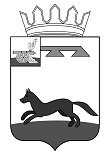 АДМИНИСТРАЦИЯГОРОДИЩЕНСКОГО СЕЛЬСКОГО ПОСЕЛЕНИЯХИСЛАВИЧСКОГО РАЙОНА СМОЛЕНСКОЙ ОБЛАСТИПОСТАНОВЛЕНИЕот 27  декабря  2022года                                                                                       № 54Об утверждении перечня  объектов,в отношении которых планируется заключение концессионных соглашенийв 2023году            В соответствии с  Федеральным законом от 06.10.2003 № 131-ФЗ «Об общих принципах организации местного самоуправления в Российской Федерации», Федеральным законом от 21 июля 2005 года №115-ФЗ «О концессионных соглашениях», Уставом Городищенского сельского поселения Хиславичского  района Смоленской области, Порядком формирования и утверждения перечня объектов, в отношении которых планируется заключение концессионных соглашений, утвержденным решением Совета депутатов Городищенского сельского поселения  Хиславичского района  Смоленской области от 27 декабря 2022 года № 32Администрация Городищенского сельского поселения  Хиславичского района  Смоленской области      п о с т а н о в л я е т: 1. Утвердить  перечень объектов, в отношении которых планируется заключение концессионных соглашений   в 2023 году (приложение). 2. Настоящее постановление вступает в силу с момента его подписания. 3. Контроль за исполнением настоящего постановления оставляю за собой.Глава муниципального образованияГородищенского сельского поселенияХиславичского района Смоленской области                                       В.В. ЯкушевПриложение к постановлению № 54                                                                  от 27.12.2022г.№ п/пНаименование объекта. Адрес и (или) местоположение объектаВид работ в рамках концессионного соглашения Характеристика объектаПланируемая сфера применения объектаКадастровый номер объекта недвижимого имущества 1 Артезианская скважина, Смоленская область, Хиславичский район, 50 метров севернее деревни Соино текущий 1976 г. ввод в эксплуатацию, глубина-80м. водозабор  67:22:0030102:2922Артезианская скважина, Смоленская область, Хиславичский район, Иозефовское с/п, д. Иозефовкатекущий1975г. ввод в эксплуатацию, глубина-90м.Водозабор67:22:1290101:376 3 Артезианская скважина, Смоленская область, Хиславичский район, д. Старый Стан текущий 1971г. ввод в эксплуатацию, глубина-70м. Водозабор67:22:0030103:1774Артезианская скважина, Смоленская область, Хиславичский район, Иозефовское с/п, д. Иозефовкатекущий1970г. ввод в эксплуатацию, глубина-87м.Водозабор67:22:1290101:3775Артезианская скважина, Смоленская область, Хиславичский район, Иозефовское с/п, 70 м. восточнее д. БогдановкаТекущий1966г. ввод в эксплуатацию, глубина-49м.Водозабор67:22:0030101:559 6 Артезианская скважина, Смоленская область, Хиславичский район, Иозефовское с/п, 20м. юго-западнее д. Ларьковка Текущий 1967г. ввод в эксплуатацию, глубина-52м. Водозабор67:22:0030102:461